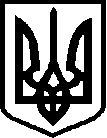 ВІДДІЛ ОСВІТИ  ПОПІВСЬКОЇ  СІЛЬСЬКОЇ РАДИКОНОТОПСЬКОГО РАЙОНУ СУМСЬКОЇ ОБЛАСТІ  вул. Миру, 1, с. Попівка, 41627, тел. 0683722037, E-mail: 44147076@mail.gov.ua  Код ЄДРПОУ 44147076Обґрунтування технічних та якісних характеристик предмета закупівлі, розміру бюджетного призначення, очікуваної вартості предмета закупівліІдентифікатор закупівлі : UA-2021-06-15-002316-a (Замовник самостійно визначає необхідні технічні характеристики предмета закупівлі виходячи з  специфіки предмета закупівлі  , керуючись принципами здійснення закупівель та з дотриманням законодавства )Назва предмета закупівлі : Послуги з розподілу електричної енергії та супутні послуги ( послуги із забезпечення перетікань реактивної електричної енергії) для навчальних закладів підпорядкованих відділу освіти Попівської сільської ради Конотопського району Сумської області  за кодом ДК 021:2015:65310000-9: Розподіл електричної енергіїСтрок надання послуг : Липень – грудень  (  по 31.12.2021 включно).Місце поставки товару : Відділ освіти Попівської сільської ради Конотопського району Сумської області : 41627, Сумська область, Конотопський район, с.Попівка, Миру, 1 .Мета  використання товару : для потреб навчальних закладів підпорядкованих відділу освіти Попівської сільської ради Конотопського району Сумської області .Очікувана вартість  закупівлі : 171254,22  грн. ( Сто сімдесят одна тисяча двісті п’ятдесят чотири грн.. 22 коп. ) .Обсяги закупівлі :  116205 кВт/год.Умова  застосування переговорної  процедури  відповідно абз. 4 п.2 ч.2  ст.40 Закону «Про публічні закупівлі» ..14. Обґрунтування застосування переговорної процедури закупівлі :Обґрунтування застосування переговорної процедури закупівлі абз.2. ч.1. ст.1 Закону України «Про природні монополії» природна монополія – стан товарного ринку, при якому задоволення попиту на цьому ринку є більш ефективним за умови відсутності конкуренції внаслідок технологічних особливостей виробництва (у зв’язку з істотним зменшенням витрат виробництва на одиницю товару в міру збільшення обсягів виробництва), а товари (послуги), що виробляються суб’єктами природних монополій, не можуть бути замінені у споживанні іншими товарами (послугами), у зв’язку з чим попит на цьому товарному ринку менше залежить від зміни цін на ці товари ( послуги), ніж попит на інші товари(послуги). Та відповідно п.1ст.5 Закону «Про природні монополії», що визначає сфери діяльності суб’єктів природних монополій щодо розподілу електричної енергії (передачі електричної енергії місцевими ( локальними) електромережами . Відповідно до Закону України « Про ринок електричної енергії» «розподіл електричної енергії – це діяльність із транспортування електричної енергії від електроустановок виробників електричної енергії або електроустановок оператора системи передачі мережами оператора системи розподілу, крім постачання електричної енергії». Послуги з розподілу електричної енергії надають оператори системи розподілу (суб’єкти природних монополій) за тарифами, які встановлюються НКРЕКП. Згідно ч.1 постанови НКРЕКП «Про затвердження Порядку складання та ведення НКРЕКП реєстру суб’єктів природних монополій» від 19.10.2017 № 126 національна комісія, що здійснює державне регулювання у сферах енергетики та комунальних послуг, складає та веде реєстр суб’єктів природних монополій, які провадять господарську діяльність у сферах енергетики та комунальних послуг. Внесення до Реєстру відомостей про суб’єктів природних монополій, які провадять господарську діяльність у сферах енергетики та комунальних послуг, вносяться НКРЕНП по Реєстру станом на останнє число звітного місяця. Реєстр розміщується щомісяця не пізніше 7 числа на офіційному веб-сайті НКРЕКП (http://www.nerc.gov.ua/) , відомості з якого щомісяця до 10 числа на електронних та паперових носіях подаються до Антимонопольного комітету України. Отже , з урахуванням інформації згідно реєстру суб’єктів природних монополій, які провадять господарську діяльність у сфері енергетики, що оприлюднений на офіційному веб–сайті НКРЕКП (http://www.nerc.gov.ua/), учасник є суб’єктом природної монополії, відповідно до Ліцензійних умов провадження господарської діяльності з розподілу електричної енергії ( постанова НКРЕКП від 16.11.2018 № 1445 ) територія провадження діяльності оператора системи розподілу визначається за місцем розташування об’єктів електроенергетики, призначених для розподілу електричної енергії, що перебувають у власності ліцензіата, та до яких приєднані електричні мережі споживачів, які живляться від мереж ліцензіата. Крім цього, Замовник здійснює закупівлю послуг згідно предмета закупівлі в Учасника у зв’язку з відсутністю конкуренції щодо вибору постачальника з технічних причин, а саме з урахуванням підключення електромережі споживача (Замовника) до об’єктів електроенергетики учасника . При цьому , згідно ч.1 ст.3 Закону України «Про ринок електричної енергії» функціонує на конкурентних засадах, крім діяльності суб’єктів природних монополій, з обмеженнями встановленими вказаним Законом. Тож, з урахуванням наявного в учасника рішення про намір укласти договір про закупівлю статусу суб’єкта природної монополії та вище зазначених технічних причин, замовником прийнято рішення застосувати, як виняток переговорну процедуру закупівлі з підстави ( відсутність конкуренції з технічних причин ), що передбачена абзацом 4 п.2 ч.2 с.40 Закону України «Про публічні закупівлі» . 